TRÁMITES ESPECIALES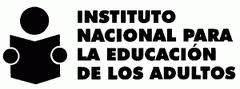 Tipo de trámite:SaPara los trámites 5, 7, 8, 9 y 10 anexar copia del kardex del adulto (S.A.S.A. o Manual).Para uso exclusivo de la delegaciónACE.4DelegaciónCoordinación de zonaFechaAño	Mes	DíaFirma del adulto(firme como lo hizo en el examen)Nombre y firma del responsable de acreditaciónDatos del certificadoFecha de emisiónFolio impreso